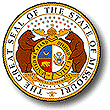 MISSOURI DEPARTMENT OF SOCIAL SERVICESCHILDREN’S DIVISIONPARENT RESPONSE FORMMISSOURI DEPARTMENT OF SOCIAL SERVICESCHILDREN’S DIVISIONPARENT RESPONSE FORMNameNameDate of BirthAddressAddressAddressSocial Security NumberHave you or an immediate family member ever served in the U.S. Armed Forces?  Yes     NoIf yes, would you like information about military-related services in Missouri?   Yes     NoHave you or an immediate family member ever served in the U.S. Armed Forces?  Yes     NoIf yes, would you like information about military-related services in Missouri?   Yes     NoHave you or an immediate family member ever served in the U.S. Armed Forces?  Yes     NoIf yes, would you like information about military-related services in Missouri?   Yes     NoMy Children Are:      My Children Are:      My Children Are:      My Intentions Are:  (Check all that apply) I expect to be released on      . I want to provide a home for my child(ren) when I am released. I am unable to provide a home for my child(ren). I want to maintain a relationship with my child(ren). I would like information about voluntarily relinquishing my parental rights. I would like the following person(s) contacted to see if they would be willing to provide a home for my child(ren):My Intentions Are:  (Check all that apply) I expect to be released on      . I want to provide a home for my child(ren) when I am released. I am unable to provide a home for my child(ren). I want to maintain a relationship with my child(ren). I would like information about voluntarily relinquishing my parental rights. I would like the following person(s) contacted to see if they would be willing to provide a home for my child(ren):My Intentions Are:  (Check all that apply) I expect to be released on      . I want to provide a home for my child(ren) when I am released. I am unable to provide a home for my child(ren). I want to maintain a relationship with my child(ren). I would like information about voluntarily relinquishing my parental rights. I would like the following person(s) contacted to see if they would be willing to provide a home for my child(ren):NAMEADDRESSRELATIONSHIPSignatureDate